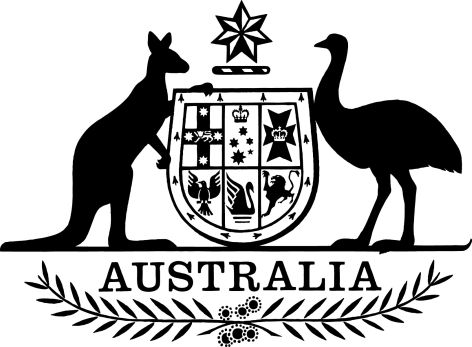 Private Health Insurance (Prostheses) Amendment Rules (No. 2) 2019I, Julianne Quaine, delegate of the Minister for Health, make the following Rules.Dated	26 February 2019Julianne Quaine 
Assistant Secretary
Office of Health Technology Assessment 
Technology Assessment and Access Division Department of HealthContents1  Name	12  Commencement	13  Authority	14  Schedules	1Schedule 1—Amendments	2Private Health Insurance (Prostheses) Rules 2019 (No.1)1  Name		This instrument is the Private Health Insurance (Prostheses) Amendment Rules (No. 2) 2019.2  Commencement		This instrument commences immediately after the commencement of the Private Health Insurance (Prostheses) Rules 2019 (No. 1).3  Authority		This instrument is made under item 4 of the table in section 333-20 of the Private Health Insurance Act 2007. 4  Schedules		Each instrument that is specified in a Schedule to this instrument is amended or repealed as set out in the applicable items in the Schedule concerned, and any other item in a Schedule to this instrument has effect according to its terms.Schedule 1—AmendmentsPrivate Health Insurance (Prostheses) Rules 2019 (No. 1)1  Rule 4	Insert:default minimum benefit has the meaning given by subrule 9(5).Medicare Benefit item 38290 has the meaning given by subrule 9(5).sum of default minimum benefits has the meaning given by subrule 9(5).2  Rule 9Repeal Rule 9, substitute:9 Benefits for prostheses provided as part of hospital treatment	(1)	For a no gap prosthesis provided as part of an episode of hospital treatment in a private hospital, the minimum benefit and the maximum benefit are each the amount for that prosthesis listed in the column in Schedule 1 under the heading ‘Minimum Benefit’.	(1A)	For a no gap cardiac ablation catheter, mapping catheter for cardiac ablation or patch for cardiac ablation provided as part of an episode of hospital treatment in a private hospital and used in a surgical procedure described in Medicare Benefit item 38290, the minimum benefit and the maximum benefit for the prosthesis are as follows:	(a)	if the sum of the default minimum benefits for the procedure in which the prosthesis was used is $6399 or less, the minimum benefit and the maximum benefit are each the default minimum benefit for the prosthesis;	(b)	if the sum of default minimum benefits for the procedure in which the prosthesis was used is more than $6399, the minimum benefit and the maximum benefit are each to be calculated using the following method: divide the default minimum benefit for the prosthesis by the sum of the default minimum benefits for the procedure in which the prosthesis was used, and multiply the result by $6399. Note:	For example, if a cardiac ablation catheter, a mapping catheter for cardiac ablation and a patch for cardiac ablation each listed in Schedule 1 are used in a relevant procedure in accordance with any conditions, and the default minimum benefit of the cardiac ablation catheter is X, the default minimum benefit of the mapping catheter for cardiac ablation is Y, and the default minimum benefit of the patch for cardiac ablation is Z, the sum of the default minimum benefits for the procedure is (X+Y+Z). If the sum of the default minimum benefits for the procedure (X+Y+Z) is more than $6399, the minimum benefit and maximum benefit for the cardiac ablation catheter is calculated by taking X, dividing it by (X+Y+Z), then multiplying the result by $6399.	(2)	For a gap permitted prosthesis provided as part of an episode of hospital treatment in a private hospital:	(a)	the minimum benefit is the amount for that prosthesis in the column in Schedule 1 under the heading ‘Minimum Benefit’; and	(b)	the maximum benefit is the amount for that prosthesis in the column in Schedule 1 under the heading ‘Maximum Benefit’.	(3)	For a no gap prosthesis provided as part of an episode of hospital treatment in a public hospital:	(a)	the minimum benefit is the lesser of the following amounts:	(i)	the amount for that prosthesis listed in the column under the heading ‘Minimum Benefit’ in Schedule 1; or	(ii)	the amount of the insured person’s liability to the public hospital for that prosthesis; and	(b)	the maximum benefit is the amount for that prosthesis listed in the column under the heading 'Minimum Benefit' in Schedule 1.	(3A)	For a no gap cardiac ablation catheter, mapping catheter for cardiac ablation or patch for cardiac ablation, provided as part of an episode of hospital treatment in a public hospital and used in a surgical procedure described in Medicare Benefit item 38290:	(a)	the minimum benefit for the prosthesis is the lesser of:	(i)	the amount for that prosthesis calculated in accordance with subrule (3B); or	(ii)	the amount of the insured person’s liability to the public hospital for that prosthesis; and	(b)	the maximum benefit is the amount for the prosthesis calculated in accordance with subrule (3B).	(3B)	The amount for a prosthesis calculated in accordance with this subrule is the following amount:	(a)	if the sum of default minimum benefits for the procedure in which the prosthesis was used is $6399 or less, the amount is the default minimum benefit for the prosthesis;	(b)	if the sum of default minimum benefits for the procedure in which the prosthesis was used is more than $6399, the amount is to be calculated as follows: divide the default minimum benefit for the prosthesis by the sum of the default minimum benefits for the procedure in which the prosthesis was used, and multiply the result by $6399.Note:	For example, if a cardiac ablation catheter, a mapping catheter for cardiac ablation and a patch for cardiac ablation each listed in Schedule 1 are used in a relevant procedure in accordance with any conditions, and the default minimum benefit of the cardiac ablation catheter is X, the default minimum benefit of the mapping catheter for cardiac ablation is Y, and the default minimum benefit of the patch for cardiac ablation is Z, the sum of the default minimum benefits for the procedure is (X+Y+Z). If the sum of the default minimum benefits for the procedure (X+Y+Z) is more than $6399, the amount calculated in accordance with subrule (3B) for the cardiac ablation catheter is calculated by taking X, dividing it by (X+Y+Z), then multiplying the result by $6399. 	(4)	For a gap permitted prosthesis provided as part of an episode of hospital treatment in a public hospital:	(a)	the minimum benefit is the lesser of the following amounts:	(i)	the amount for that prosthesis listed in the column under the heading ‘Minimum Benefit’ in Schedule 1; or	(ii)	the amount of the insured person’s liability to the public hospital for that prosthesis; and	(b)	the maximum benefit is the amount for that prosthesis listed in the column under the heading ‘Maximum Benefit’ in Schedule 1.Note:	Paragraphs (d) and (e) of subsection 72-10(5) of the Act deal with the fixing of minimum and maximum benefits when the Minister is making or varying the Private Health Insurance (Prostheses) Rules.	(5)	For the purposes of this Rule:the default minimum benefit for a prosthesis is the amount for that prosthesis listed in the Column in Schedule 1 under the heading ‘Minimum Benefit’;Medicare Benefit item 38290 means item 38290 in Group T8 of the Health Insurance (General Medical Services Table) Regulations 2018.the sum of default minimum benefits for a procedure is the sum of the default minimum benefits for each cardiac ablation catheter, mapping catheter for cardiac ablation and patch for cardiac ablation used in that procedure;3  Schedule 1, Part A (cell at table item with Billing Code MN237, column headed “Minimum Benefit”)Repeal “$342.00”, substitute “$43.00”.4  Schedule 1, Part A (cell at table item with Billing Code DE678, column headed “Condition”)Insert “Limited to use in patients with spinal tumours only.”5  Schedule 1, Part A (cell at table item with Billing Code DE679, column headed “Condition”)Insert “To be provided only to patients with Spinal Tumours”6  Schedule 1, Part A (cell at table item with Billing code DE680, column headed “Condition”Insert “To be provided only to patients with Spinal Tumours”7  Schedule 1, at the end of Part CInsert:08.18 - Cardiac Ablation08.18.01 - Radio frequency (RF) Ablation08.18.01.01 - Ablation CatheterAbbottABBOTT MEDICAL AUSTRALIA PTY LTD.BiotronikBiotronik Australia Pty LtdBoston ScientificBoston Scientific Australia Pty LtdJohnson and JohnsonJohnson & Johnson Medical Pty LtdMedtronic, single unitMedtronic Australasia Pty Ltd08.18.01.02 - PatchAbbottABBOTT MEDICAL AUSTRALIA PTY LTD.Boston ScientificBoston Scientific Australia Pty LtdJohnson and JohnsonJohnson & Johnson Medical Pty Ltd08.18.01.03 - Mapping CatheterAbbottABBOTT MEDICAL AUSTRALIA PTY LTD.Johnson and JohnsonJohnson & Johnson Medical Pty Ltd08.18.02 - Cryoablation08.18.02.01 - Ablation CatheterMedtronic Australasia Pty Ltd08.18.02.02 - Mapping CatheterMedtronic Australasia Pty LtdSJ409FlexAbility Ablation CatheterSensor Enabled and Non-Sensor EnabledD, F, J, D-F, F-J, D-D, F-F, J-J$3,500.00The prosthesis is only to be used in a surgical procedure described in item 38290 in Group T8 of the Health Insurance (General Medical Services Table) Regulations 2018.SJ410TactiCath™ Contact Force Ablation CatheterSensor Enabled and Non-Sensor Enabled catheterDD, DF, FF, FJ, JJ, D, F.$3,500.00The prosthesis is only to be used in a surgical procedure described in item 38290 in Group T8 of the Health Insurance (General Medical Services Table) Regulations 2018.BT224AlCath Flutter Flux G eXtraMapping and Ablation Cardiac Catheter, Gold Tip(G) High Thermal Conduction Ablation, Advanced 3D irrigation (eXtra), FullCircle Deflection, Optimised stability,control & length for flutter7F ,95cm , 3.5mm Gold tip$3,280.00The prosthesis is only to be used in a surgical procedure described in item 38290 in Group T8 of the Health Insurance (General Medical Services Table) Regulations 2018.BT222AlCath G FullCircleMapping and Ablation Cardiac Catheter, Gold Tip(G) High Thermal Conduction Ablation, FullCircle Deflection, Standard or Long Tip.7F, 110cm , 4 mm Tip Gold (G) and 8mm (LT) Long Tip Gold(G)$3,280.00The prosthesis is only to be used in a surgical procedure described in item 38290 in Group T8 of the Health Insurance (General Medical Services Table) Regulations 2018.BT223AlCath Flux G eXtraMapping and Ablation Cardiac Catheter, Advanced 3D irrigation (eXtra), Gold Tip(G) High Thermal Conduction Ablation, FullCircle Deflection7F , 110cm , 3.5mm irrigated gold tip$3,280.00The prosthesis is only to be used in a surgical procedure described in item 38290 in Group T8 of the Health Insurance (General Medical Services Table) Regulations 2018.BT225AlCath Flutter LT GMapping and Ablation Cardiac Catheter, Gold Tip(G) High Thermal Conduction Ablation, FullCircle Deflection, Long 8mm Tip (LT), Optimised stability,control & length for flutter7F , 95cm , 8mm(LT) gold tip$3,280.00The prosthesis is only to be used in a surgical procedure described in item 38290 in Group T8 of the Health Insurance (General Medical Services Table) Regulations 2018.BT221AlCath ForceMapping and Ablation Cardiac Catheter, Advanced 3D irrigation (eXtra), Gold Tip(G) High Thermal Conduction Ablation, FullCircle Deflection with Optical Contact Force Sensor7F, 110cm , 3.5mm tip$3,280.00The prosthesis is only to be used in a surgical procedure described in item 38290 in Group T8 of the Health Insurance (General Medical Services Table) Regulations 2018.BS359IntellaMap™ Orion High Resolution Mapping CatheterHigh resolution 64-electrode steerable mapping catheter8.5F, 115cm$2,700.00The prosthesis is only to be used in a surgical procedure described in item 38290 in Group T8 of the Health Insurance (General Medical Services Table) Regulations 2018.BS361IntellaNav™ MiFi™ Open-Irrigated Ablation CatheterIntellaNav™ Open-Irrigated, MiFi™ Mini-electrode Technology, Nav-abled110cm, shaft size 7.5F$2,700.00The prosthesis is only to be used in a surgical procedure described in item 38290 in Group T8 of the Health Insurance (General Medical Services Table) Regulations 2018.MN238CARTO: SMARTTOUCH/ SMARTTOUCH SFContact Force Sensing Catheter: with/without Porous TipOne size only$3,700.00The prosthesis is only to be used in a surgical procedure described in item 38290 in Group T8 of the Health Insurance (General Medical Services Table) Regulations 2018.MI300PVAC Gold Phased RF catheterThe Pulmonary Vein Ablation Catheter (PVAC) Gold is a three-dimensional, anatomically designed, multi-electrode phased RF catheter used to map, pace, and ablate the pulmonary veins.9Fr$6,399.00The prosthesis is only to be used in a surgical procedure described in item 38290 in Group T8 of the Health Insurance (General Medical Services Table) Regulations 2018.SJ408EnSite PatchSurface ElectrodesPatch/Kit$350.00The prosthesis is only to be used in a surgical procedure described in item 38290 in Group T8 of the Health Insurance (General Medical Services Table) Regulations 2018.BS360Rhythmia™ Location Reference Patch KitRhythmia™ Location Reference Patch Kit (Box of 1)50mm diameter$299.00The prosthesis is only to be used in a surgical procedure described in item 38290 in Group T8 of the Health Insurance (General Medical Services Table) Regulations 2018.MN239CARTO ReferenceExternal ReferenceOne size only$499.00The prosthesis is only to be used in a surgical procedure described in item 38290 in Group T8 of the Health Insurance (General Medical Services Table) Regulations 2018.SJ404Inquiry Optima Diagnostic Cathetermapping catheter5F-8F$2,549.00The prosthesis is only to be used in a surgical procedure described in item 38290 in Group T8 of the Health Insurance (General Medical Services Table) Regulations 2018.SJ405Reflexion Spiral Variable Radius Cathetermapping catheter5F-8F$2,549.00The prosthesis is only to be used in a surgical procedure described in item 38290 in Group T8 of the Health Insurance (General Medical Services Table) Regulations 2018.SJ406Advisor mapping cathetermapping catheter5F-8F$2,549.00The prosthesis is only to be used in a surgical procedure described in item 38290 in Group T8 of the Health Insurance (General Medical Services Table) Regulations 2018.SJ407Afocus II EB Inquiry Steerable Cathetermapping catheter5F-8F$2,549.00The prosthesis is only to be used in a surgical procedure described in item 38290 in Group T8 of the Health Insurance (General Medical Services Table) Regulations 2018.MN240LASSO/ PENTARAYCircular/High DensityVarious$2,200.00The prosthesis is only to be used in a surgical procedure described in item 38290 in Group T8 of the Health Insurance (General Medical Services Table) Regulations 2018.MI301Arctic Front Advance Cardiac CryoAblation CatheterA flexible, over-the-wire balloon catheter used to ablate cardiac tissue23mm, 28mm$5,100.00The prosthesis is only to be used in a surgical procedure described in item 38290 in Group T8 of the Health Insurance (General Medical Services Table) Regulations 2018.MI302Achieve / Achieve Advance Mapping CatheterIntra-cardiac electrophysiology circular mapping catheter15mm, 20mm, 25mm$1,299.00The prosthesis is only to be used in a surgical procedure described in item 38290 in Group T8 of the Health Insurance (General Medical Services Table) Regulations 2018.